PREENCHER ANEXO 1Eu (Nós), representante (s) da empresa identificada no Campo “DADOS GERAIS”, desta Ficha Cadastral, abaixo assinado (s), declaro (amos), sob as penas legais, que as informações prestadas neste documento, redigido em duas folhas e Anexos 1 e 2, são verdadeiras. Autorizo (amos), ainda as pessoas identificadas no Campo “RELAÇÃO DE VEÍCULOS E PESSOAS AUTORIZADAS A ABASTECER” a abastecerem os veículos ali também identificados, ou outros que eu (nós), ocasional e futuramente, informar (mos), e confiro-lhes (rimo-lhes) os poderes de examinar, acusar e firmar os compromissos de recebimento das mercadorias e/ou serviços que me (nos) foram prestados em notas e cupons fiscais ou ainda em qualquer outro documento e também aceitar duplicatas.____________________________________DATA______________________________________          __________________________________________      ASSINATURA CLIENTE                                                                         ASSINATURA CLIENTE___________________________        _________________________________        _______________________________             ASS. PROPONENTE                                    ASS. CRÉDITO ECOBRANÇA                           ASS. GER. ADM. FINANCEIRAANEXO 1BENS PATRIMONIAIS____________________________________DATA______________________________________          __________________________________________      ASSINATURA CLIENTE                                                                         ASSINATURA CLIENTEANEXO 2ENDEREÇOS PARA FATURAMENTOFICHA CADASTRAL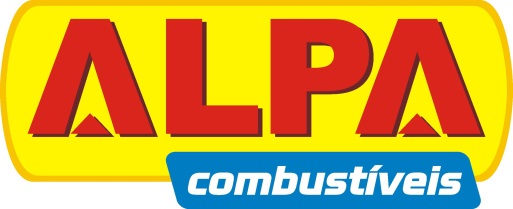 PESSOA JURÍDICADADOS GERAISRAZÃO SOCIAL:REGISTRO JUNTA COMERCIAL:DATA FUNDAÇÃO (dia/mês/ano):CNPJ/MF:INSCRIÇÃO ESTADUAL:ENDEREÇO DA SEDE:BAIRRO:CIDADE:UF:CEP:TELEFONE:E-MAIL:SITE INTERNET:SÓCIO (s), GERENTE (s), DIRETORES (s)NOME:NASCIMENTO (dia/mês/ano)CPF:IDENTIDADE – RG:NATURALIDADE (cidade/UF):ESTADO CÍVIL:REGIME DE BENS:ENDEREÇO:BAIRRO:CIDADE:UF:CEP:TELEFONE:E-MAIL:SITE INTERNET:NOME:NASCIMENTO (dia/mês/ano)CPF:IDENTIDADE – RG:NATURALIDADE (cidade/UF):ESTADO CÍVIL:REGIME DE BENS:ENDEREÇO:BAIRRO:CIDADE:UF:CEP:TELEFONE:E-MAIL:SITE INTERNET:RELAÇÃO DE VEÍCULOS E PESSOAS AUTORIZADAS A ABASTECERPLACARENAVANVEÍCULOMOTORISTACPFREFERÊNCIAS COMERCIAISEMPRESA:EMPRESA:ENDEREÇO:ENDEREÇO:TELEFONE:CONTATO:TELEFONE:CONTATO:EMPRESA:EMPRESA:ENDEREÇO:ENDEREÇO:TELEFONE:CONTATO:TELEFONE:CONTATO:OBSERVAÇÕES: REFERÊNCIAS BANCÁRIASINSTITUIÇÃO BANCÁRIA:INSTITUIÇÃO BANCÁRIA:ENDEREÇO:ENDEREÇO:TELEFONE:CONTATO:TELEFONE:CONTATO:BENS PATRIMONIAIS – IMÓVEIS E MÓVEISDECLARAÇÃOAPROVAÇÃO DO CRÉDITOLIMITE DE CRÉDITO:DATA (dia/mês/ano)BENS IMÓVEISBENS IMÓVEISBENS IMÓVEISBENS IMÓVEISNº MATRICULADESCRIÇÃOVALORLOCALIZAÇÃOBENS MÓVEISBENS MÓVEISBENS MÓVEISNº PLACADESCRIÇÃOVALORCNPJFILIALOBSERVAÇÕES